Primorsko goranska županija, Upravni odjel za prostorno uređenje, graditeljstvo i zaštitu okoliša, Ispostava u Malom Lošinju, u postupku izdavanja građevinske dozvole po zahtjevu Hrvatskih cesta d.o.o. Zagreb, Vončinina 3, na temelju odredbe članka 116. stavka 1. Zakona o gradnji („Narodne novine", br. 153/13, 20/17),P O Z I V Avlasnike i nositelje drugih stvarnih prava na nekretnini za koju se izdaje građevinska dozvola za obnovu državne ceste D 100 dionica Osor – Nerezine na 570, 847/2, 571/3, 821/3, 821/4, 821/5, 821/6, 822/6, 822/7, 822/8, 838/3, 838/4, 840/4, 840/5, 841/2, 842/2, 845/2, 846/3, 846/4,1834/1,1835/4, a koje su nastale od k.č.570, 847, 571/1, 821/1, 821/2, 822/1, 822/2, 822/5, 838/1, 840/3, 838/2, 840/1, 840/2, 841, 842, 845, 846/1, 846/2, 1834/1, 1834/2, 1835/2 k.o. Osor i k.č. 865/3, 866/6, 866/7, 866/8, 866/9,868/8, 1028/14, 1028/15, 1028/16, 1028/17, 1028/18, 1029/2, 1030/4, 1038/3, 1038/4, 1039/2, 1042/3, 1042/4, 1044/2, 1044/3, 1045/5, 1045/6, 1045/7, 1048/3, 1049/2, 1050/2, 1051/3, 1051/4, 1058/2, 1063/2, 1063/3, 1080/2, 1081/2, 1082/3, 1082/4, 1084/4, 1084/5, 1085/2, 1086/2, 1087/2, 1088/21, 1088/22, 1088/23, 1088/24, 1088/25, 1098/5, 1098/6, 1098/7, 1098/8, 1099/3, 1101/2, 2159/7, 2159/8, 2183/2, 2184/2, 2187/2, 2188/2, 2578/2, 2579/2, 2580/1, 2581/2, 2594/2, 3498/2 a koje su nastale od  k.č. 865/1, 865/2, 866/2, 866/3, 866/4, 866/6, 866/7, 868/3, 868/5, 1028/1, 1028/4, 1028/5, 1028/6, 1028/8, 1028/12, 1028/13, 1029, 1030/4, 1038/1, 1038/2, 1039, 1042/1, 1042/2, 1043, 1048/1, 1044, 1045/1, 1045/2, 1045/3, 1045/4, 1049, 1050, 1051/1, 1057, 1051/2, 1058, 1061, 1063/3, 1062/2, 1063/2, 1063/1, 1079, 2593, 2594, 1080, 1081, 1082/1, 1082/2, 1084/2, 1084/3, 1085, 1086, 1087, 1088/6, 1088/17, 1088/7, 1088/18, 1088/19, 1088/20, 1098/1, 1098/2, 1098/3, 1098/4, 1099/2, 1101, 2159/1, 2159/2, 2183, 2184, 2187, 2188, 2578, 2579, 2577, 2580, 2581, 3498, 2159/4 sve u k.o. Nerezine, te vlasnike i nositelje drugih stvarnih prava na nekretninama koje neposredno graniče sa nekretninom za koju se izdaje građevinska dozvola, da izvrše uvid u glavni projekt radi izjašnjenja.Uvid u glavni projekt, te izjašnjenje o istom može izvršiti osoba koja dokaže da ima svojstvo stranke, osobno ili putem opunomoćenika, dana 25. ožujka 2019. godine, u prostorijama ovog Upravnog odjela, Ispostava u Malom Lošinju, Riva Lošinjskih kapetana 7, II kat, soba 37, u vremenu od 1200-1300 sati.                                     				             Voditeljica ispostave                       	                   			           Almedina Hasić, dipl.iur. DOSTAVITI:Hrvatske ceste d.o.o. Zagreb, Vončinina 3Oglasna ploča - 8 dana, ovdjeMrežne stranice upravnog tijelaGrađevna česticaSpis, ovdje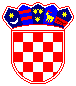 REPUBLIKA HRVATSKA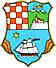 PRIMORSKO-GORANSKA ŽUPANIJAUPRAVNI ODJEL ZA PROSTORNO UREĐENJE,  GRADITELJSTVO I ZAŠTITU OKOLIŠAISPOSTAVA U MALOM LOŠINJUKLASA:  UP/I-361-03/19-06/14URBROJ:   2170/1-03-05/10-19-3Mali Lošinj, 28. veljače 2019. godine